Rye (Winter)Plant Characteristics: Upright annual that grows 3 to 6 feet tall. Cattail like seed heads.Emergence time: 5 to 8 days Min. germination soil temp: 34oFAnnual or Perennial: AnnualSalinity Tolerant: pH 5.0 – 7.0	Tolerances: Drought, shade, flooding, ponding, and coldCool or Warm season: Cool (mid-April to early October planting)The following goals for this species are ranked 0-4, 0=Poor, 1=Fair, 2=Good, 3=Very Good, 4=Excellent.Nitrogen Source: 0Nitrogen Scavenger: 4Soil Builder: 4Erosion Fighter: 4Lasting Residue: 4Weed Fighter: 4Grazing: 4Forage Harvest Value: 2Recommended Seeding Dates: April - OctoberPlanting Depth: ¾ - 1 ½ inchMin. Seeding Rate (incorporated): 40 lbs./ac PLSMin. Seeding Rate (non-incorporated): 60 lbs./ac PLSTermination Options: Till and then apply herbicide  Other notes: Makes a thick ground cover if planted in the spring. Don’t confuse with annual ryegrass. Has the ability to dry out wet soils before soybean planting and improves soybean rooting.Resources:Midwest Cover Crops Field Guide-Midwest Cover Crop CouncilManaging Cover Crops Profitably-Sustainable Agriculture Research and EducationGreen Cover Seed-Soil Health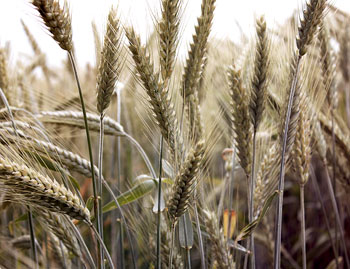 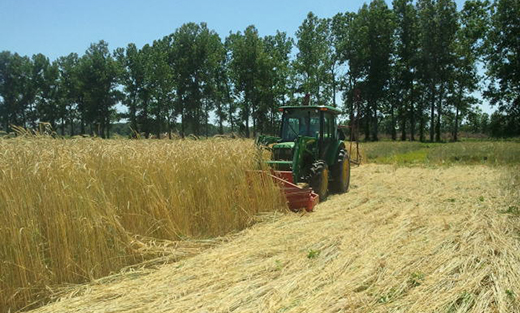 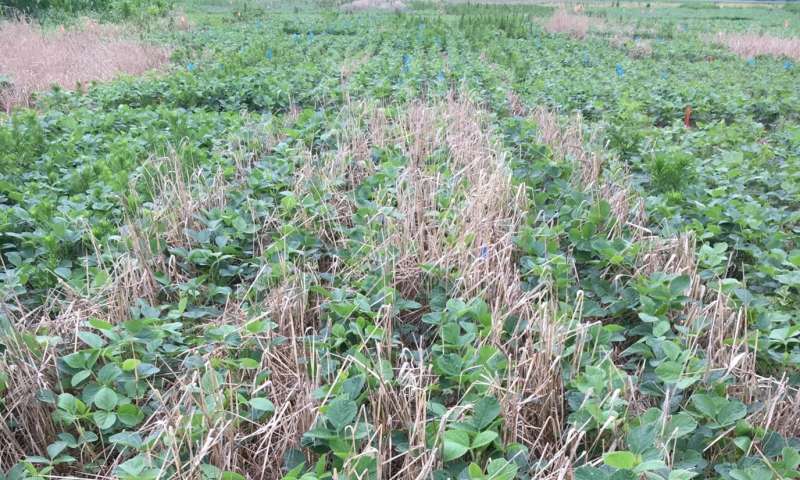 